Памятная дата. Тухватуллина Марина провела 09.02.2024г.  для обучающихся школы видеолекторий на тему "Маленькие герои, большой войны".  Мероприятие было приурочено к памятной дате Дня юного антифашиста.  Директор Аграмаковского СДК показала и рассказала о пионерах-героях Великой Отечественной, которые в годы войны стали рядом с отцами и старшими братьями в шеренги бойцов. Вниманию обучающихся была предложена слайд – презентация о детях войны.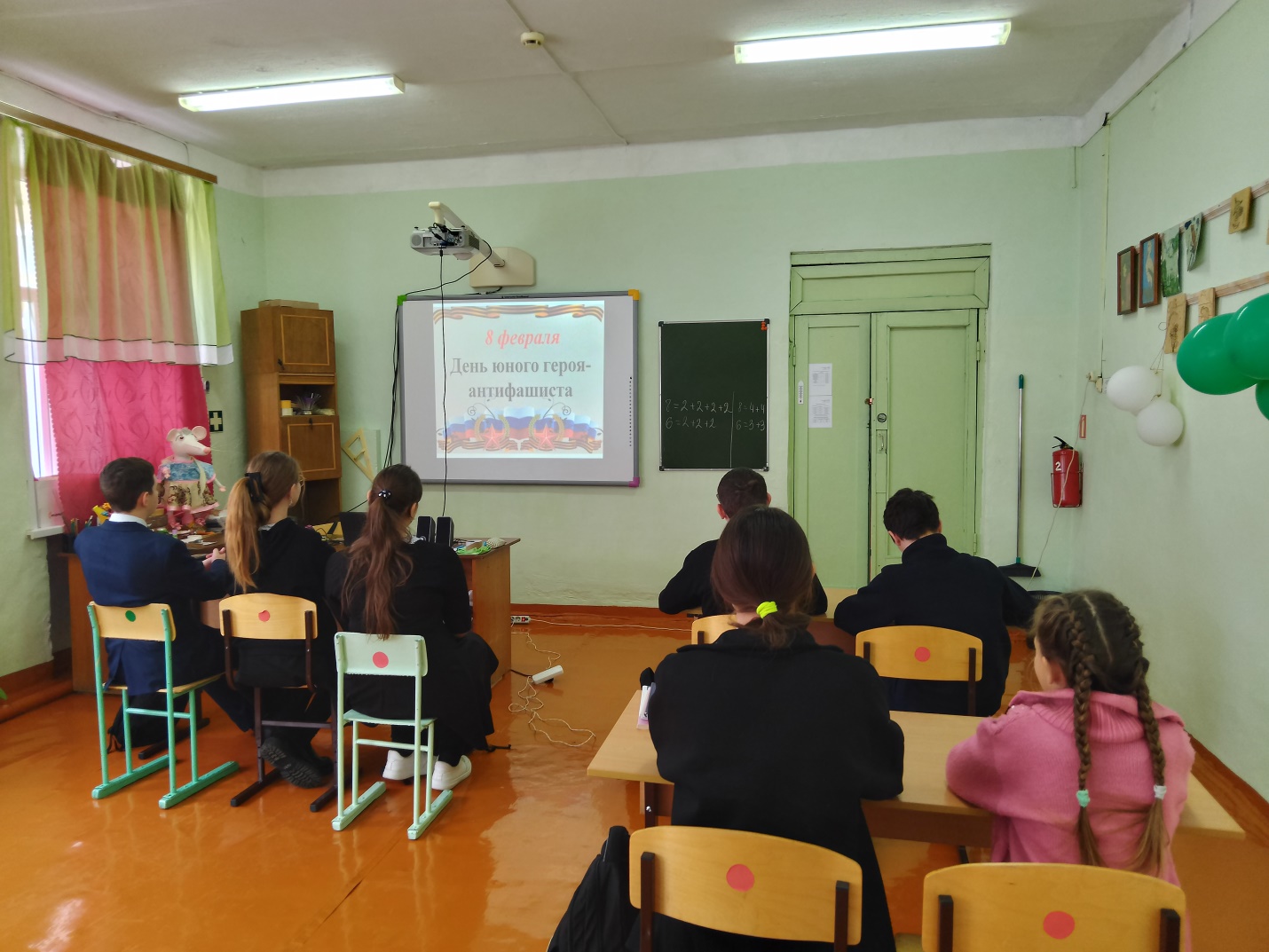 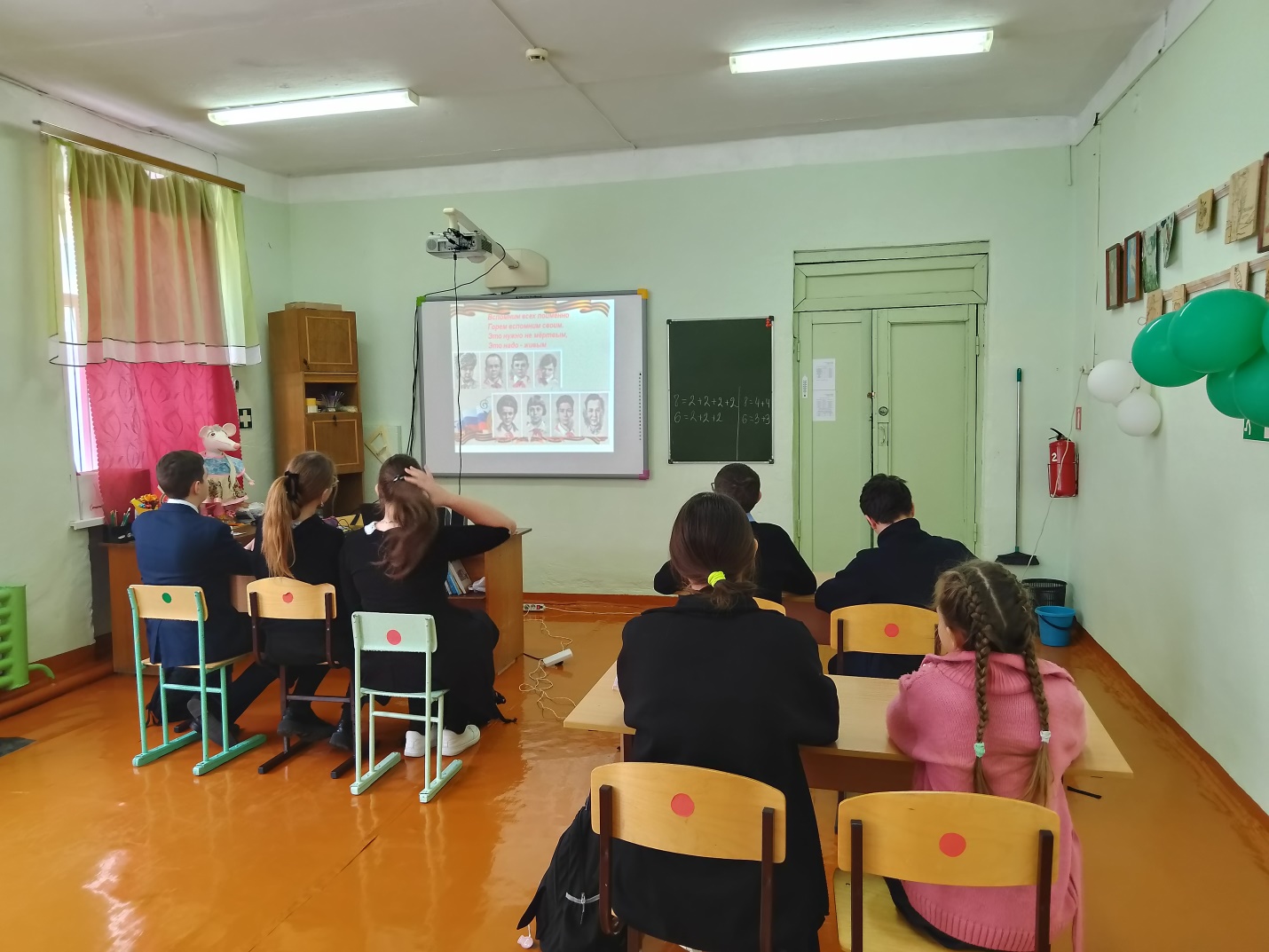 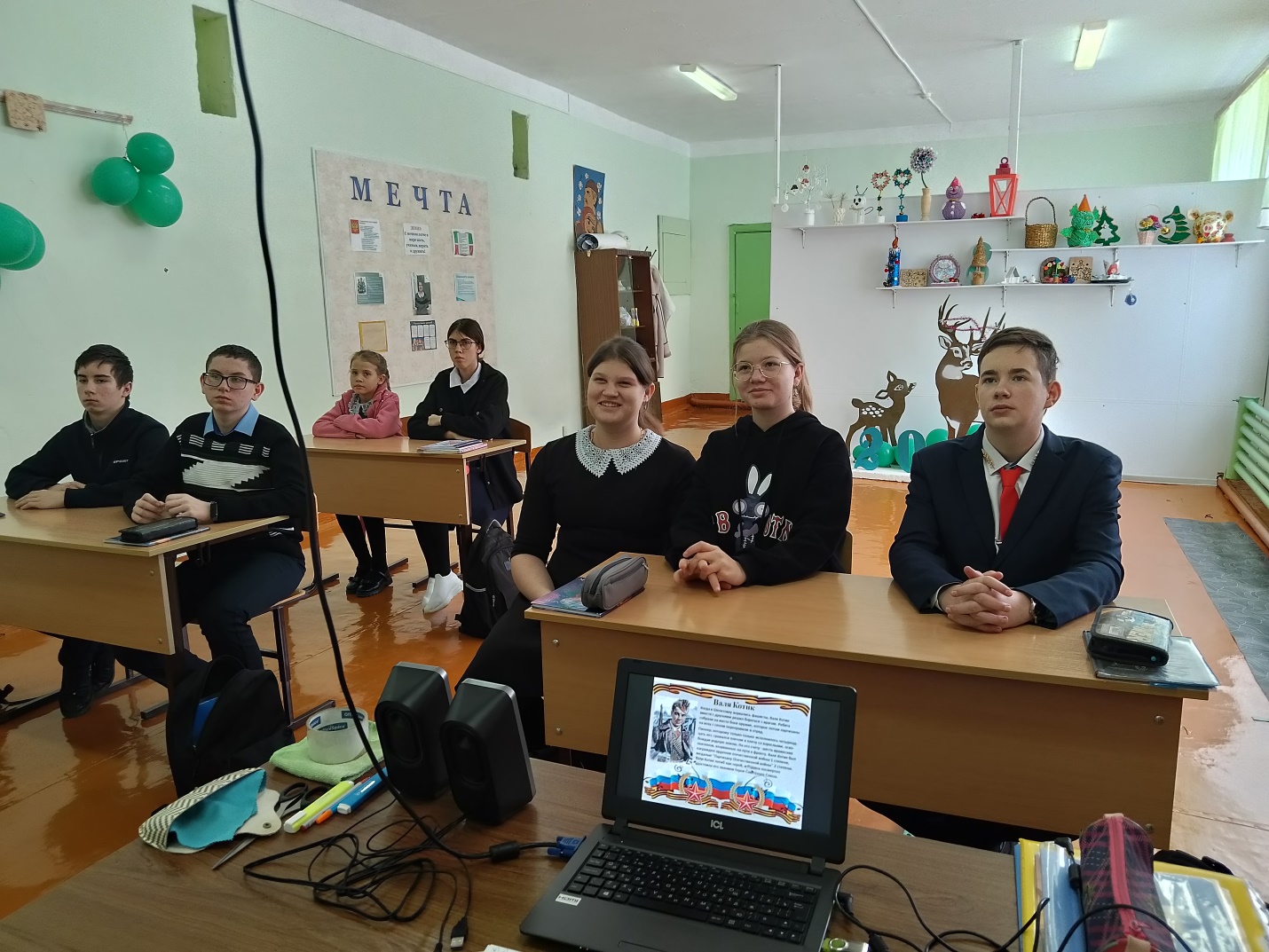 